ALLEGATO D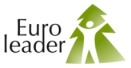 DICHIARAZIONE DI ASSENSO DA PARTE DEL SOGGETTO PROPRIETARIO DEI FONDI(riferito all’articolo 11 – comma 3 del bando)DICHIARAZIONE Il/la sottoscritto/a	nato/a a	provincia di 	il	residente in 	via	Cod. Fisc. 	sotto la propria responsabilitàDICHIARAdi essere proprietario/comproprietario dei seguenti immobili:Foglio ...……...…. Particella/e ......………...………………….................... Sub. ....……………..…………….… interessati dall’operazione oggetto di richiesta di contributo presentata da ……………………….. a valere sulla tipologia di intervento 19.2.1 nell’ambito del bando “IL BORC “Recupero del patrimonio storico culturale attraverso la rivitalizzazione dei borghi carnici” - 2a Edizionepubblicato dal GAL Euroleader============================================================================= AUTORIZZA Il soggetto ……………………………………………………...…………………………, in qualità di capofila/partner:	all’inserimento del proprio immobile tra quelli oggetto di intervento nell’ambito dell’operazione per la quale si richiede il contributo;			all’esecuzione delle operazioni finanziate;=============================================================================CONCEDE	al soggetto ……………………………………………………………. le aree oggetto di investimento sopra indicate, oltre che per la realizzazione delle attività progettuali, per un periodo non inferiore a quello previsto dai vincoli relativi alla stabilità delle operazioni di cui all’articolo 71 del Regolamento (UE) 1303/2013.Luogo e data______________, __________________LA PROPRIETÀ ……………………………………………………Alla dichiarazione è allegata la fotocopia del documento di identità del sottoscrittore.